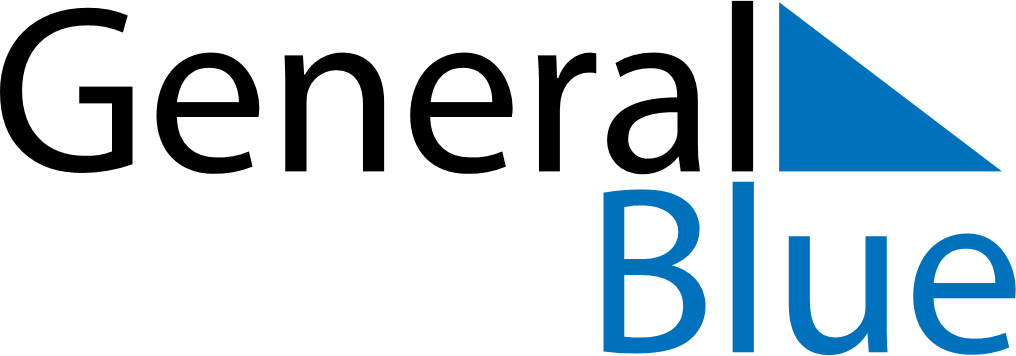 August 2064August 2064August 2064August 2064August 2064SundayMondayTuesdayWednesdayThursdayFridaySaturday12345678910111213141516171819202122232425262728293031